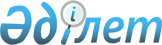 О внесении изменения в решение маслихата от 17 мая 2018 года № 256 "Об утверждении Регламента собрания местного сообщества поселка Карабалык Карабалыкского района Костанайской области"
					
			Утративший силу
			
			
		
					Решение маслихата Карабалыкского района Костанайской области от 18 ноября 2019 года № 443. Зарегистрировано Департаментом юстиции Костанайской области 27 ноября 2019 года № 8786. Утратило силу решением маслихата Карабалыкского района Костанайской области от 17 января 2020 года № 471
      Сноска. Утратило силу решением маслихата Карабалыкского района Костанайской области от 17.01.2020 № 471 (вводится в действие для поселка, сельского округа с численностью населения более двух тысяч человек с 01.01.2018 и для сел, сельских округов с численностью населения две тысячи и менее человек с 01.01.2020).
      В соответствии со статьей 39-3 Закона Республики Казахстан от 23 января 2001 года "О местном государственном управлении и самоуправлении в Республике Казахстан" Карабалыкский районный маслихат РЕШИЛ 
      1. Внести в решение маслихата "Об утверждении Регламента собрания местного сообщества поселка Карабалык Карабалыкского района Костанайской области" от 17 мая 2018 года № 256 (опубликовано 5 июня 2018 года в Эталонном контрольном банке нормативных правовых актов Республики Казахстан, зарегистрировано в Реестре государственной регистрации нормативных правовых актов под № 7791) следующее изменение: 
      абзац одиннадцатый пункта 4 изложить в новой редакции:
      "внесение предложений по назначению руководителей государственных учреждений и организаций, финансируемых из местного бюджета и расположенных на соответствующих территориях;".
      2. Настоящее решение вводится в действие по истечении десяти календарных дней после дня его первого официального опубликования.
					© 2012. РГП на ПХВ «Институт законодательства и правовой информации Республики Казахстан» Министерства юстиции Республики Казахстан
				
      Председатель внеочередной сессии

В. Гизатов

      Секретарь районного маслихата

А. Тюлюбаев
